Предмет: «Технологія комп’ютерної обробки інформації»Лабораторно – практична робота № 3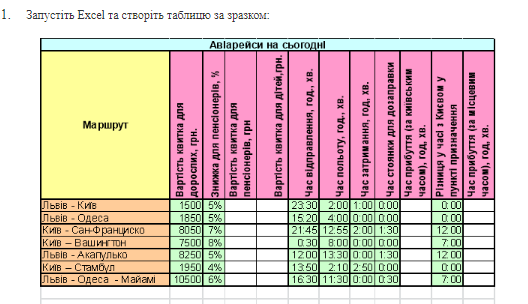 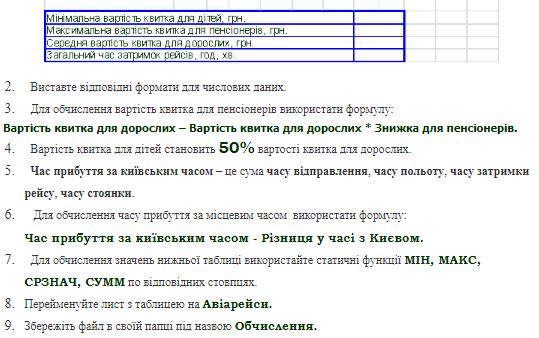 Лабораторно – практична робота № 4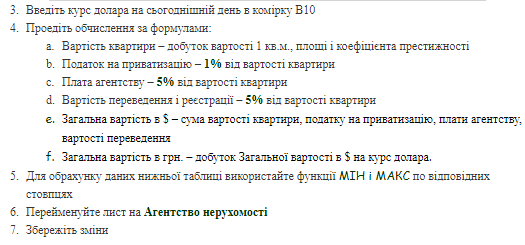 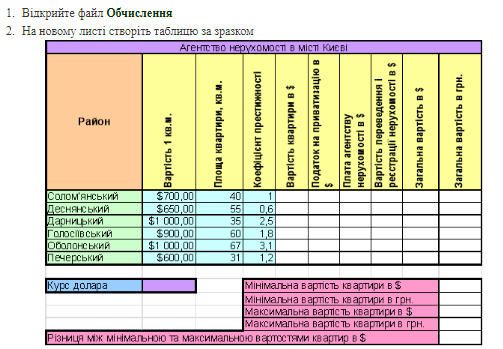 